Негосударственное образовательное частное учреждение дополнительного профессионального образования «Акцент-Профи» информирует о графике проведения занятий  на сентябрь-октябрь 2014 года. ГРАФИК ПРОВЕДЕНИЯ ЗАНЯТИЙ (сентябрь-октябрь 2014г.)Теоретические занятия проводятся по адресу:г. Екатеринбург, ул. 8 Марта, 12-а, оф. 505.Возможен выезд преподавателя на предприятие. При заказе на обучение группы из 2- 3- х человек и более предусмотрены скидки 10%.    В отдельных случаях цены устанавливаются Заказчиком.Зам. директора Кузнецова Людмила Ильиничнател.3-567-333; 8-912-235-9826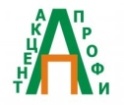 Негосударственное образовательное частное учреждение дополнительного профессионального образования   "Акцент - Профи"   (НОЧУ ДПО "Акцент - Профи")620014, г. Екатеринбург, ул. 8 Марта, 12-а, оф. 505, тел. 3-567-333, e-mail:info@akcent–profi.ru; http://accent-profi.ruОКПО 35144528,  ОГРН 1146600000800,  ИНН/КПП 6671994707/667101001  БИК 046577795Р/счёт  40703810163040000037 в ОАО «Уральский банк реконструкции и развития» г. ЕкатеринбургК/счет: 30101810900000000795Негосударственное образовательное частное учреждение дополнительного профессионального образования   "Акцент - Профи"   (НОЧУ ДПО "Акцент - Профи")620014, г. Екатеринбург, ул. 8 Марта, 12-а, оф. 505, тел. 3-567-333, e-mail:info@akcent–profi.ru; http://accent-profi.ruОКПО 35144528,  ОГРН 1146600000800,  ИНН/КПП 6671994707/667101001  БИК 046577795Р/счёт  40703810163040000037 в ОАО «Уральский банк реконструкции и развития» г. ЕкатеринбургК/счет: 30101810900000000795Негосударственное образовательное частное учреждение дополнительного профессионального образования   "Акцент - Профи"   (НОЧУ ДПО "Акцент - Профи")620014, г. Екатеринбург, ул. 8 Марта, 12-а, оф. 505, тел. 3-567-333, e-mail:info@akcent–profi.ru; http://accent-profi.ruОКПО 35144528,  ОГРН 1146600000800,  ИНН/КПП 6671994707/667101001  БИК 046577795Р/счёт  40703810163040000037 в ОАО «Уральский банк реконструкции и развития» г. ЕкатеринбургК/счет: 30101810900000000795№Профессия, образовательная программаСроки обученияСтоимостьЭлектрогазосварщик13.107000Электросварщик на автоматических и полуавтоматических машинах13.106500Электросварщик ручной сварки13.106500Водитель погрузчика20.107000Машинист экскаватора20.107000Водитель мототранспортных средств (снегоход, квадроцикл)20.104000Контролер лома и отходов металла (с правом контроля на взрывобезопасность и радиационную безопасность)20.105700Прессовщик лома и отходов металла20.105500Общие требования промышленной безопасностиоктябрь(с открытой датой)2000Предаттестационная подготовка ИТР по требованиям промышленной безопасности в химической, нефтехимической и нефтеперерабатывающей промышленности, установленные в правовых актах и нормативно-технических документахоктябрь(с открытой датой)3300Предаттестационная подготовка ИТР в области промышленной безопасности на опасных производственных объектах, на которых используются подъёмные сооружения, установленные в правовых актах и нормативно-технических документах октябрь(с открытой датой)3300Предаттестационная подготовка ИТР по требованиям промышленной безопасности в металлургической промышленности, установленные в правовых актах и нормативно-технических документахоктябрь(с открытой датой)3300